Wyniki egzaminu ósmoklasisty w roku szkolnym 2018/2019 w Szkole Podstawowej im. Janusza Korczaka w WysokiejJĘZYK POLSKI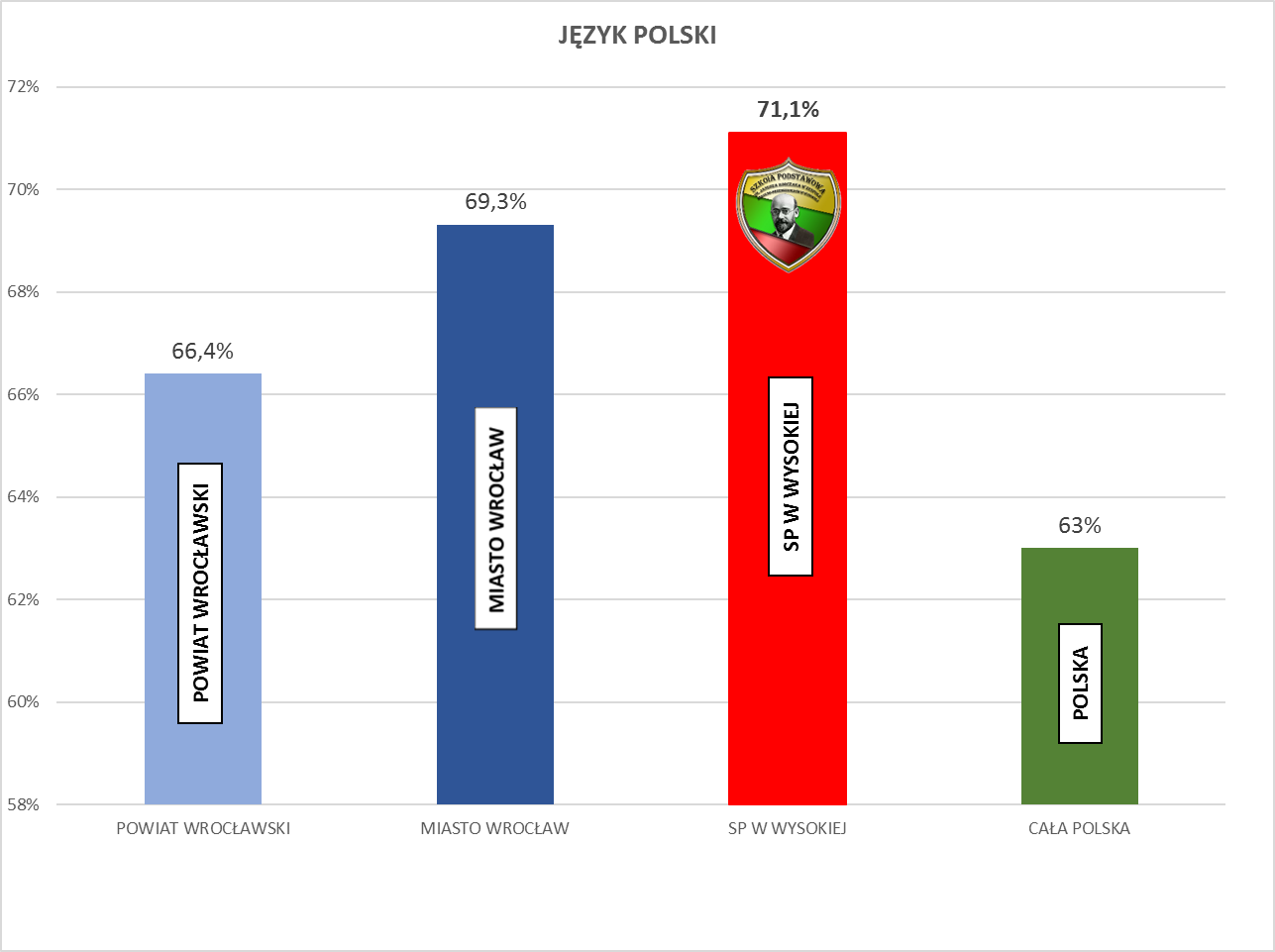 JĘZYK ANGIELSKI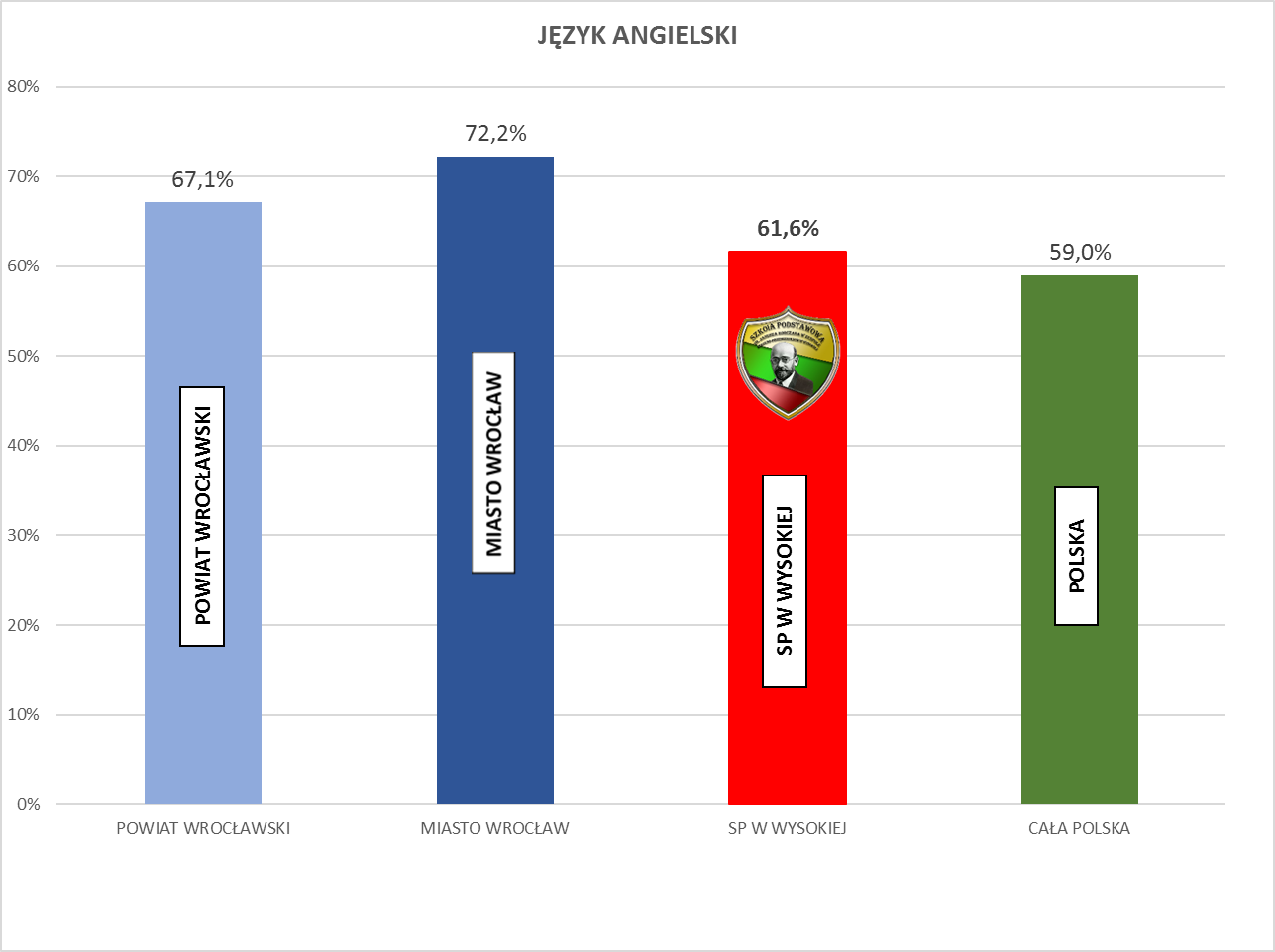 MATEMATYKA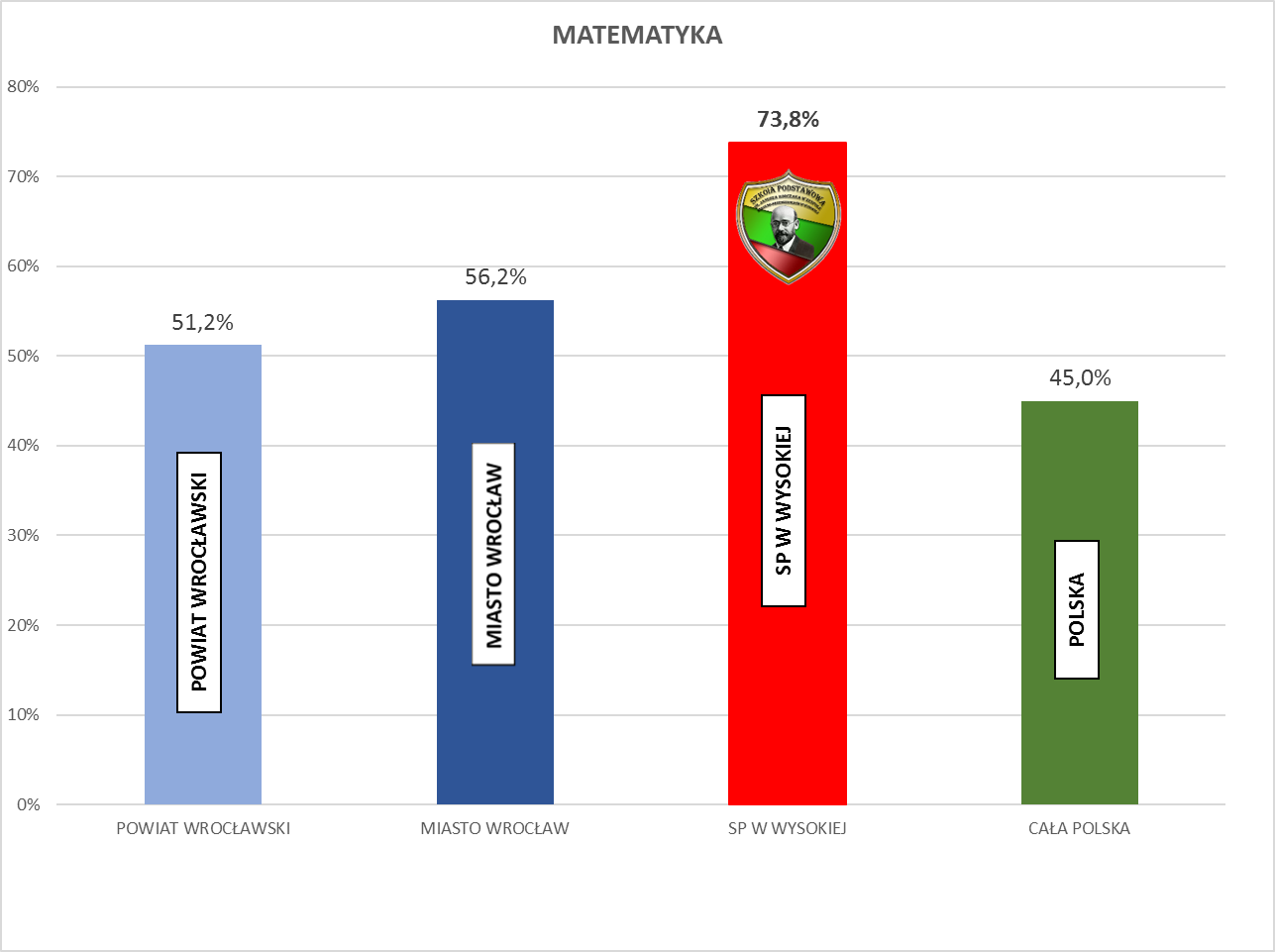 JĘZYK HISZPAŃSKI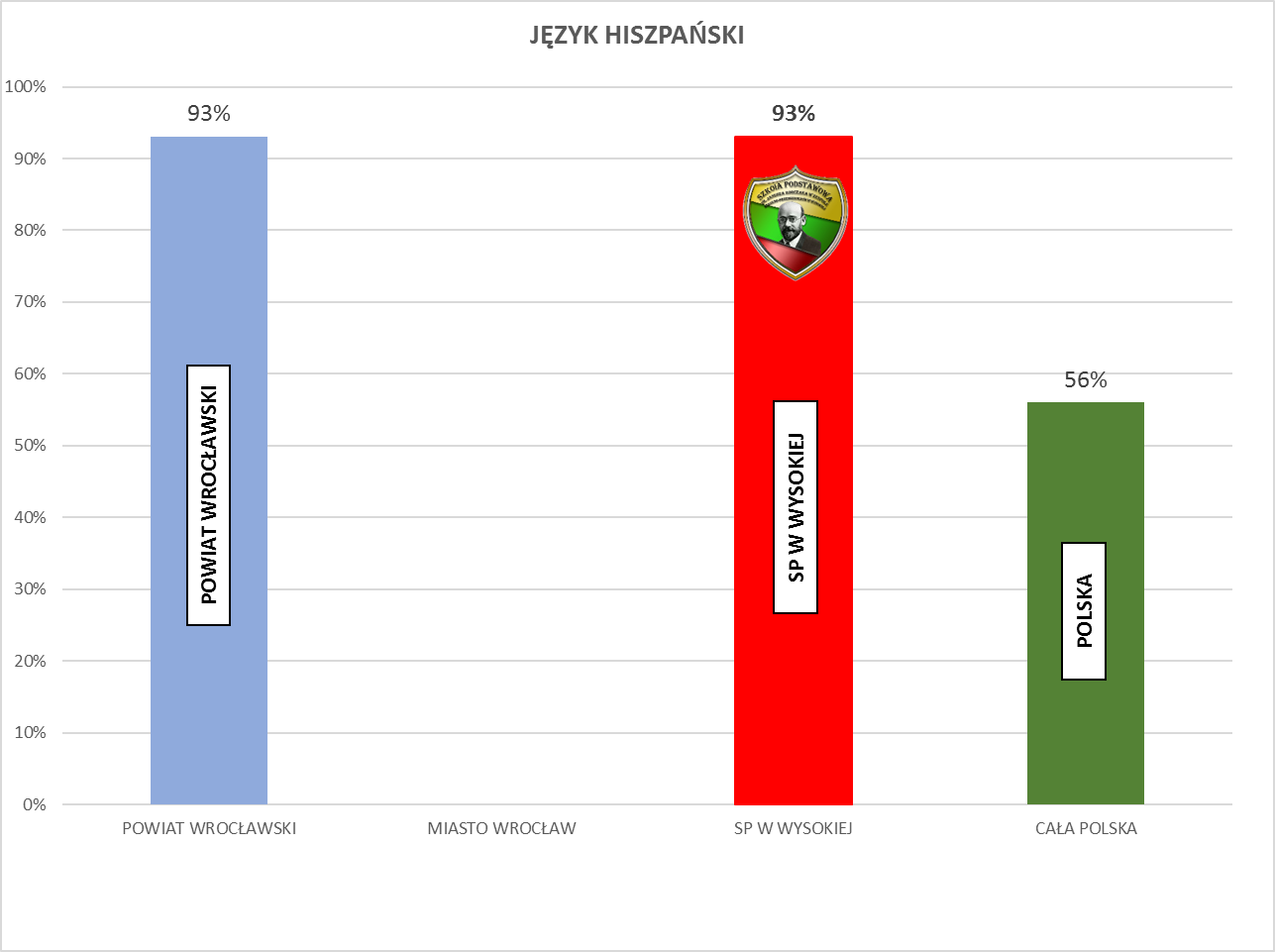 